Stari trg pri Ložu, 15. 5. 2023Seznam učbenikov, delovnih  zvezkov in učnih pripomočkovza  šolsko  leto  2023/24 za  4. razred  osnovne šoleOPOMBA: Predlagamo nakup rezervnih zvezkov (SLJ, NIT, DRU, MAT), ki jih hranite doma.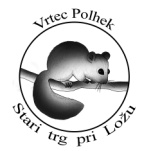 Osnovna šola heroja Janeza HribarjaCesta Notranjskega odreda 321386 Stari trg pri Ložu	tel: 01 707 12 50,   fax:  01 707 12  60os.h-janeza-hribarja@guest.arnes.sipredmetučbenik delovni zvezekdelovni zvezekučni  pripomočkiSLOVENŠČINA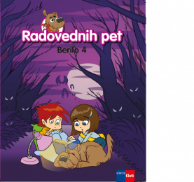 M. Blažić , G. Kos et al.: RADOVEDNIH PET 4, berilo  
(Rokus-Klett)
EAN: 9789612713270
*PLANET RADOVEDNIH PET 4, KOMPLET C - samostojni delovni zvezki,
za slovenščino, matematiko in glasbeno umetnost(Rokus-Klett)EAN: 3831075932050  
*PLANET RADOVEDNIH PET 4, KOMPLET C - samostojni delovni zvezki,
za slovenščino, matematiko in glasbeno umetnost(Rokus-Klett)EAN: 3831075932050  2 velika črtana zvezka 
(z vmesno črto),1 plastificirana mapa A4 z elastiko, nalivno peroANGLEŠČINAN. Lauder: YOUNG EXPLORERS 1, učbenik (MKZ)

EAN: 9780194034845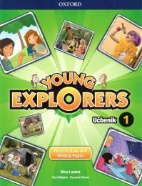 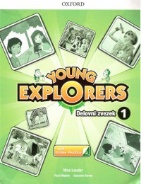 N. Lauder: YOUNG EXPLORERS 1, delovni zvezek(MKZ) 
EAN: 9780194617420N. Lauder: YOUNG EXPLORERS 1, delovni zvezek(MKZ) 
EAN: 97801946174201 veliki črtani zvezek (z vmesno črto – 50 listni)MATEMATIKA///1 veliki zvezek (karo - 1 cm), 1 veliki brezčrtni zvezek
(50 listni), črtalnik, šestilo, ravnilo NOMA 5 (velika šablona), ravnilo NOMA 1 (mala šablona), geotrikotnik, 1 rdeč, moder in zelen kemični svinčnik, 3 svinčniki HB, tehnični svinčnik, radirka, šilčekDRUŽBAPLANET RADOVEDNIH PET 4, učbenik za družbo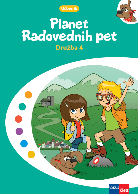 (Rokus-Klett)EAN: 97896129218731 veliki črtani zvezek (z vmesno črto)
ROČNI ZEMLJEVID SLOVENIJE; 1:500000 
(DZS)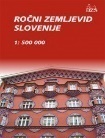 EAN: 9789610201915NARAVOSLOVJE IN TEHNIKA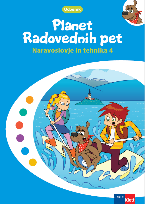 PLANET RADOVEDNIH PET 4, učbenik za naravoslovje in tehniko(Rokus-Klett)
EAN: 97896129218661 veliki črtani zvezek (z vmesno črto)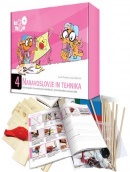 S. Zajc, F. Florjančič: GRADIVO: NARAVOSLOVJE IN TEHNIKA 4, navodila in praktično gradivo za ustvarjanje(IZOTECH)
                   EAN: 9789616740241GLASBENA UMETNOST///1 mali črtani zvezek (40-listni), notni zvezek, 16-listniLIKOVNA UMETNOST barvice, 2 svinčnika HB, šilček, radirka, krpa, zaščitna majica, flomastri, škarje (zaobljene), lonček za vodo, paleta, čopiči (ploščati: št. 6, 10,  okrogli: št.  8 – iz preteklega šolskega leta), lepilo Mekol Creative 115g,  lepilo v stiku, bombažna krpa,Šola bo za vse učence kupila material za likovno umetnost (tempera in vodene barvice, barvne krede, oglje, lepilo, risalni listi, voščene barvice, kolaž papir, glino, barve za grafiko). Starši bodo strošek poravnali s plačilom po položnici.barvice, 2 svinčnika HB, šilček, radirka, krpa, zaščitna majica, flomastri, škarje (zaobljene), lonček za vodo, paleta, čopiči (ploščati: št. 6, 10,  okrogli: št.  8 – iz preteklega šolskega leta), lepilo Mekol Creative 115g,  lepilo v stiku, bombažna krpa,Šola bo za vse učence kupila material za likovno umetnost (tempera in vodene barvice, barvne krede, oglje, lepilo, risalni listi, voščene barvice, kolaž papir, glino, barve za grafiko). Starši bodo strošek poravnali s plačilom po položnici.ŠPORTvrečka za športno opremo, športne kratke hlače,  
majica s kratkimi rokavi, trenirka (v zimskem času), klasični šolski copati z nedrsečim podplatom (za pouk  v telovadnici), športni copati (za pouk na zunanjih površinah)vrečka za športno opremo, športne kratke hlače,  
majica s kratkimi rokavi, trenirka (v zimskem času), klasični šolski copati z nedrsečim podplatom (za pouk  v telovadnici), športni copati (za pouk na zunanjih površinah)vrečka za športno opremo, športne kratke hlače,  
majica s kratkimi rokavi, trenirka (v zimskem času), klasični šolski copati z nedrsečim podplatom (za pouk  v telovadnici), športni copati (za pouk na zunanjih površinah)OSTALOperesnica, beležka, vrečka za copateperesnica, beležka, vrečka za copateperesnica, beležka, vrečka za copateNEOBVEZNI IZBIRNI PREDMETTEHNIKA1 veliki brezčrtni zvezek, svinčnik HB, svinčnik 3H, geotrikotnik, ravnilo , škarje (zaobljene), šestilo, radirka, šilček, lepenkarski (olfa) nož, čopič ploščati (št. 14), čopič okrogli (št. 8).Šola nabavi gradivo za praktično delo (les). Starši bodo strošek poravnali z enkratnim plačilom po položnici.1 veliki brezčrtni zvezek, svinčnik HB, svinčnik 3H, geotrikotnik, ravnilo , škarje (zaobljene), šestilo, radirka, šilček, lepenkarski (olfa) nož, čopič ploščati (št. 14), čopič okrogli (št. 8).Šola nabavi gradivo za praktično delo (les). Starši bodo strošek poravnali z enkratnim plačilom po položnici.1 veliki brezčrtni zvezek, svinčnik HB, svinčnik 3H, geotrikotnik, ravnilo , škarje (zaobljene), šestilo, radirka, šilček, lepenkarski (olfa) nož, čopič ploščati (št. 14), čopič okrogli (št. 8).Šola nabavi gradivo za praktično delo (les). Starši bodo strošek poravnali z enkratnim plačilom po položnici.KNJIŽNIČNA INFORMACIJSKA ZNANJA,BRALNA ZNAČKAmapa z mehanizmom za vpenjanje + plastične vložne mape (učenec ima mapo do zaključka OŠ)zvezek za bralno značko (iz preteklega šolskega leta)mapa z mehanizmom za vpenjanje + plastične vložne mape (učenec ima mapo do zaključka OŠ)zvezek za bralno značko (iz preteklega šolskega leta)mapa z mehanizmom za vpenjanje + plastične vložne mape (učenec ima mapo do zaključka OŠ)zvezek za bralno značko (iz preteklega šolskega leta)